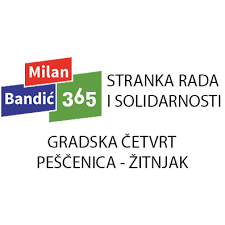 DOGRADNJA OŠ BOROVJE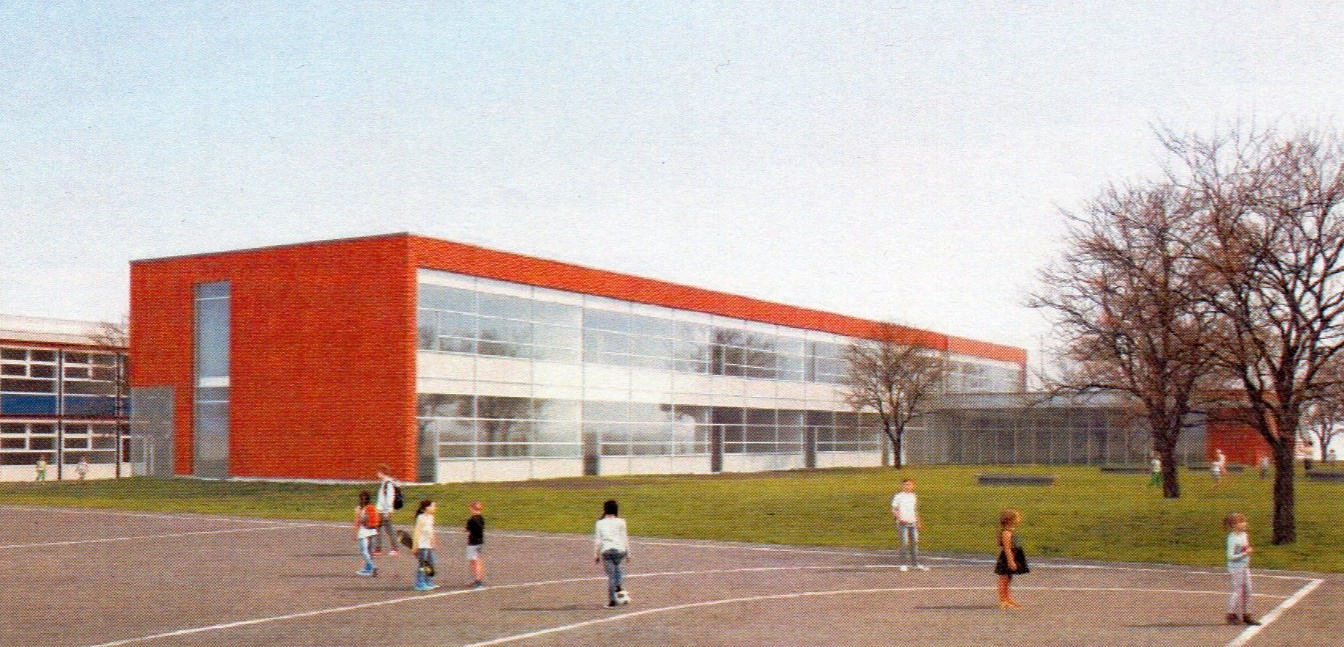 Dogradnja Oš Borovje s 9 učionica, pripadajućim pratećim prostorijama (kabineti, hodnici, itd.) te proširenje sportske dvorane.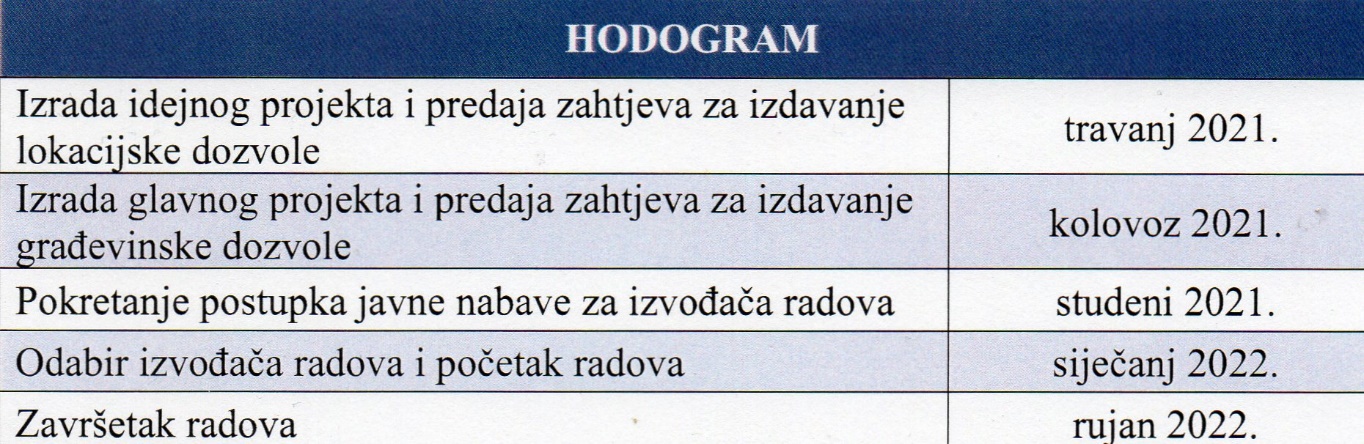 Procijenjena vrijednost investicije: 20 milijuna kuna + PDV